TECHNOLOGY PAST AND PRESENT Name:___________________________ School:____________________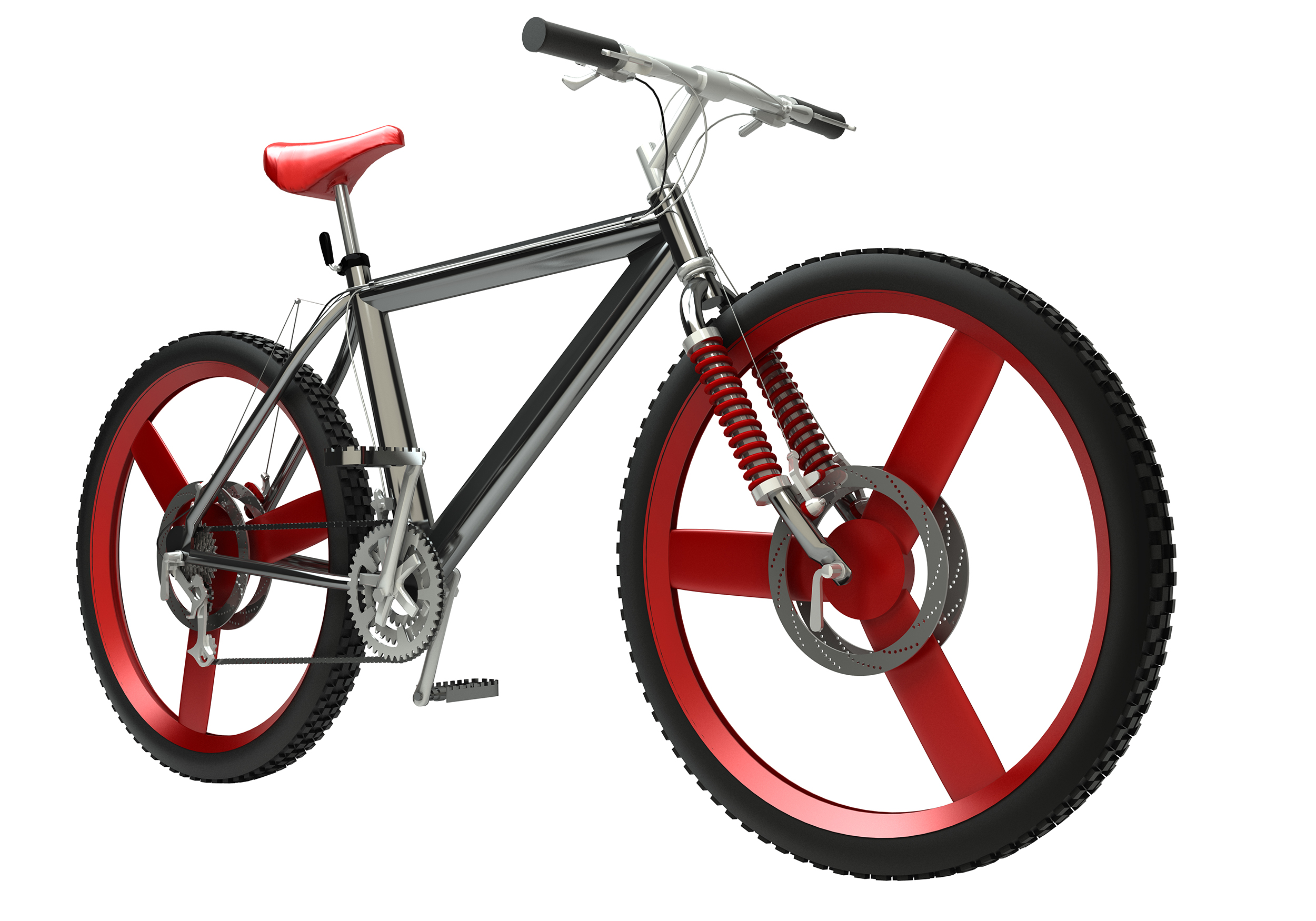 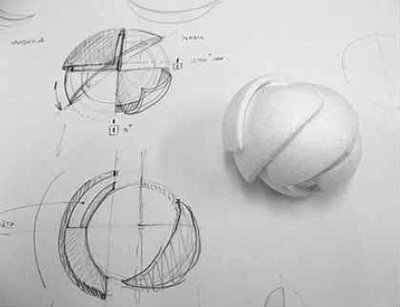 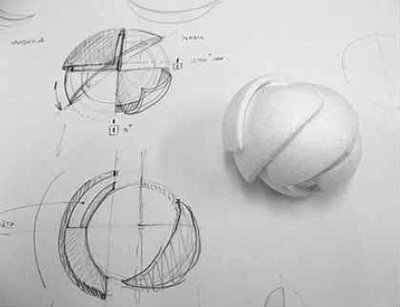 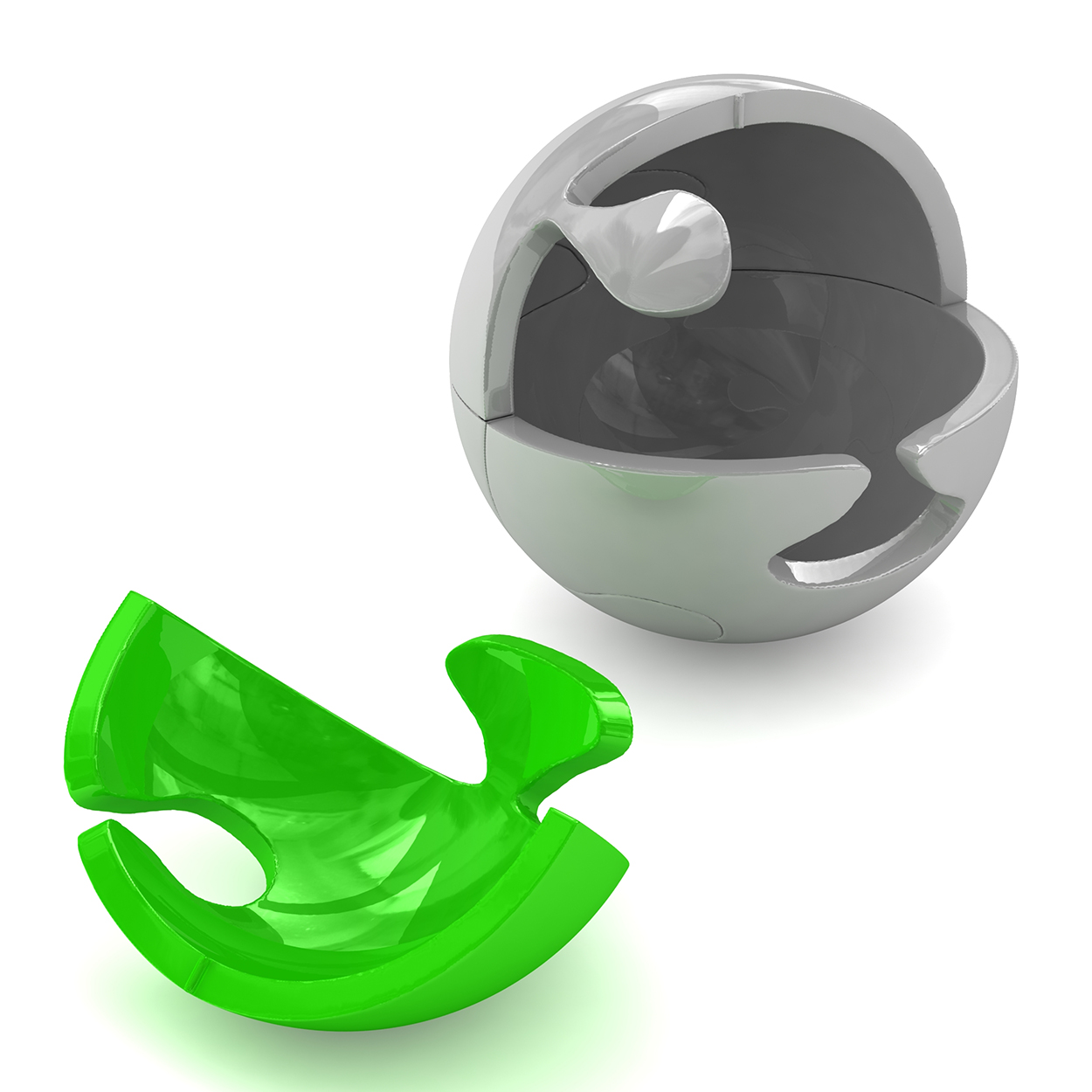 Manipulation        metal	fire resistant       melts	Pliable	Elastic	Shiny	ColourfulNatural World      prototype         modelling	Made World            plastic         Durable	Stretches        Easy to mould         Insulates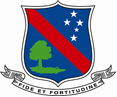 South Otago High School Junior Technology CentreYear 8 Soft Materials Technology Assessment                  South Otago High School Junior Technology CentreYear 7 Materials Technology AssessmentWhat do you think technology is? Can you remember the technology definition we used at the start of the year? Write it in the space below.Natural World                                     Made World                                      Social WorldWrite the following words under the headings above. Trees,   Roads    Shops,   Rugby Team,   Mountains,   Sea,   South Otago High School,   Swimming Pool,Touch Team,   Plane,   Cell phone,   Snow,   Clouds.  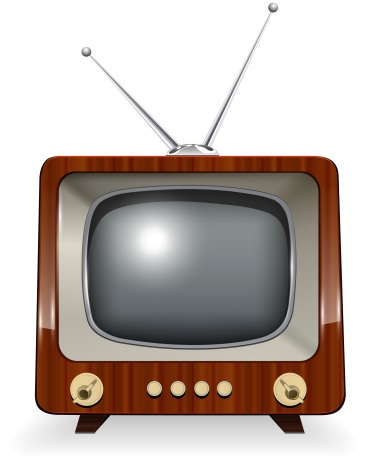 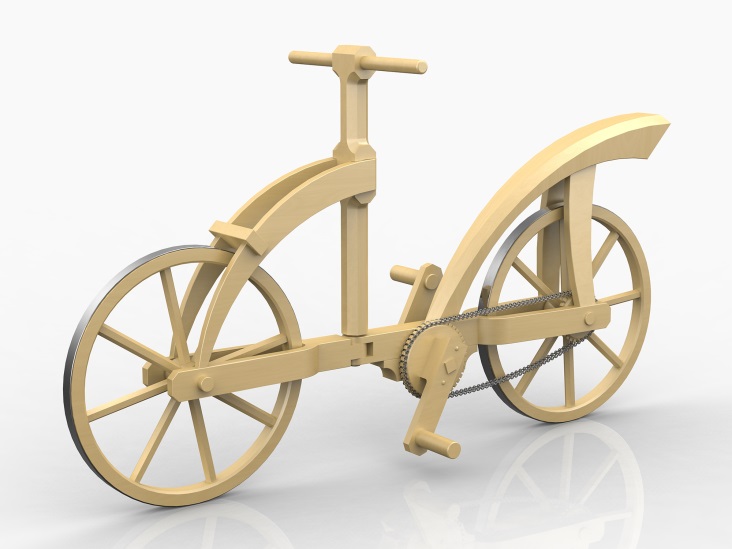 What materials were used to make Leonardo da Vinci’s bike?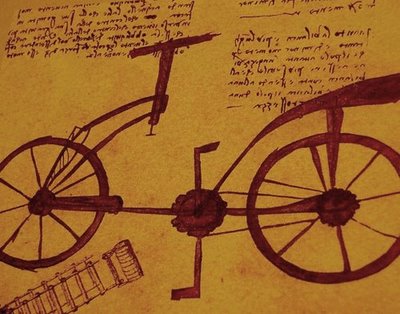 How is the design of a bike different today than the painting above? What materials would be used today to make a bike?Do you think Leonard da Vinci’s bike is fit for the purpose? Say why or why not.Name some attributes that you think are important for the design of a bike (an attribute is what something looks like and what it does).PERFORMANCE PROPERTIES OF DIFFERENT MATERIALSChoose one of the photos below and answer the questions at the bottom of the sheet. 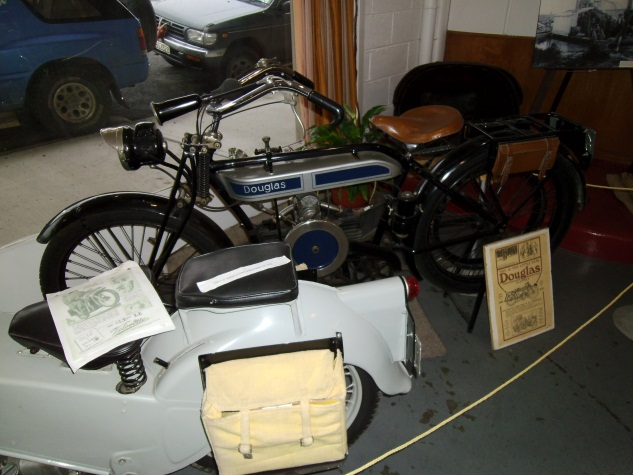 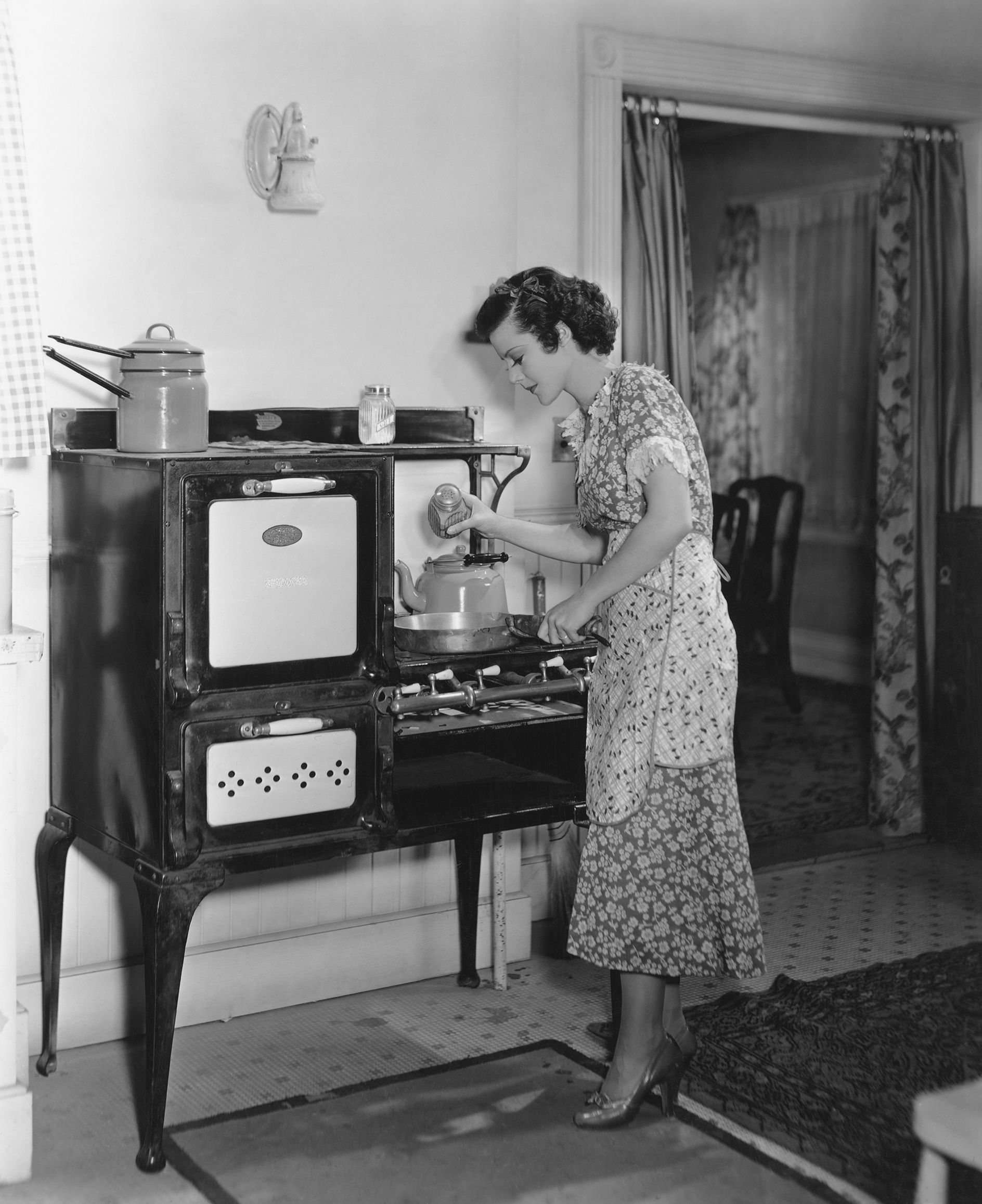 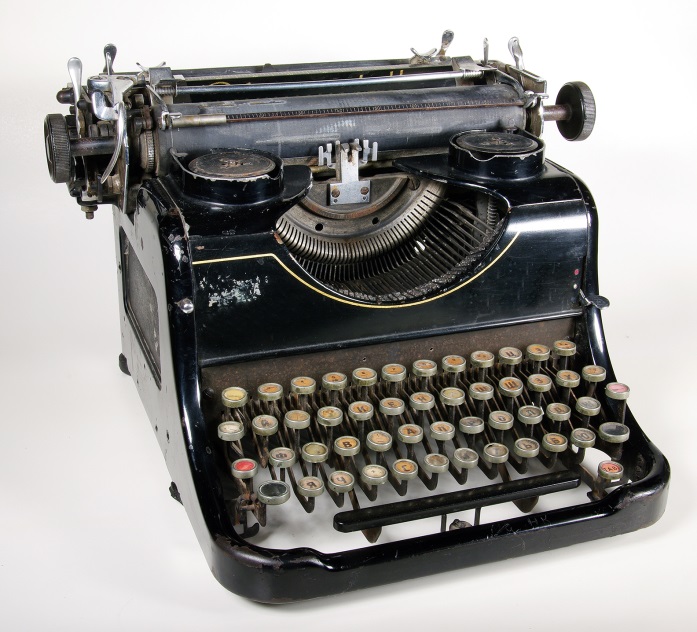 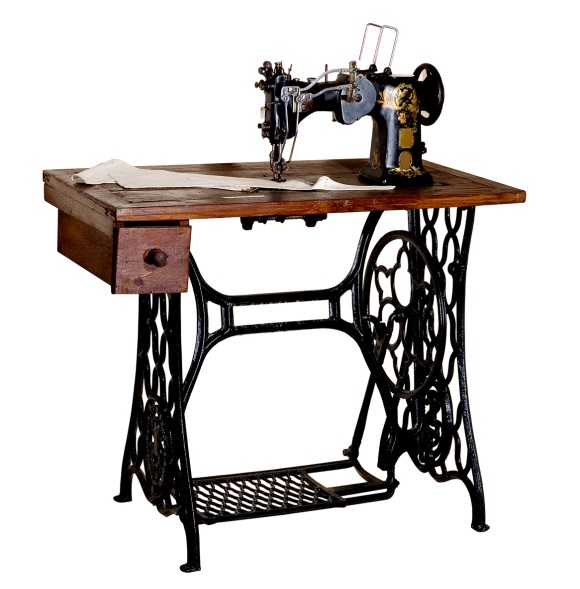 SOUTH OTAGO MUSEUM VISITManipulation- to move, change, operate or handle something. A material can be shaped, sanded, painted, sliced, cut, sewn, moulded, spun, welded.Sketch in the box the product you are looking at, describe how it has been manipulated to make the product. Why did they choose those materials to make the product?Sketch            How has it been manipulated?    	Why did they choose the materials to make the product?PERFORMANCE PROPERTIES OF DIFFERENT MATERIALS       Strong                          Colourful                           Smooth                              Rough                   Waterproof                     Melts                                 Conductive                              Fire Resistant         Shrinks                              Soft                              Absorbent                     Durable              Easy to bend         Hard                                    Elastic                            Weather Resistant                    Stretches  Brittle               Compresses         Slippery                  Abrasive             InsulatingShiny              Transparent                 Easy to Mould                  Pliable              Keeps a sharp edge                CHARACTERISTICS OF TECHNOLOGY      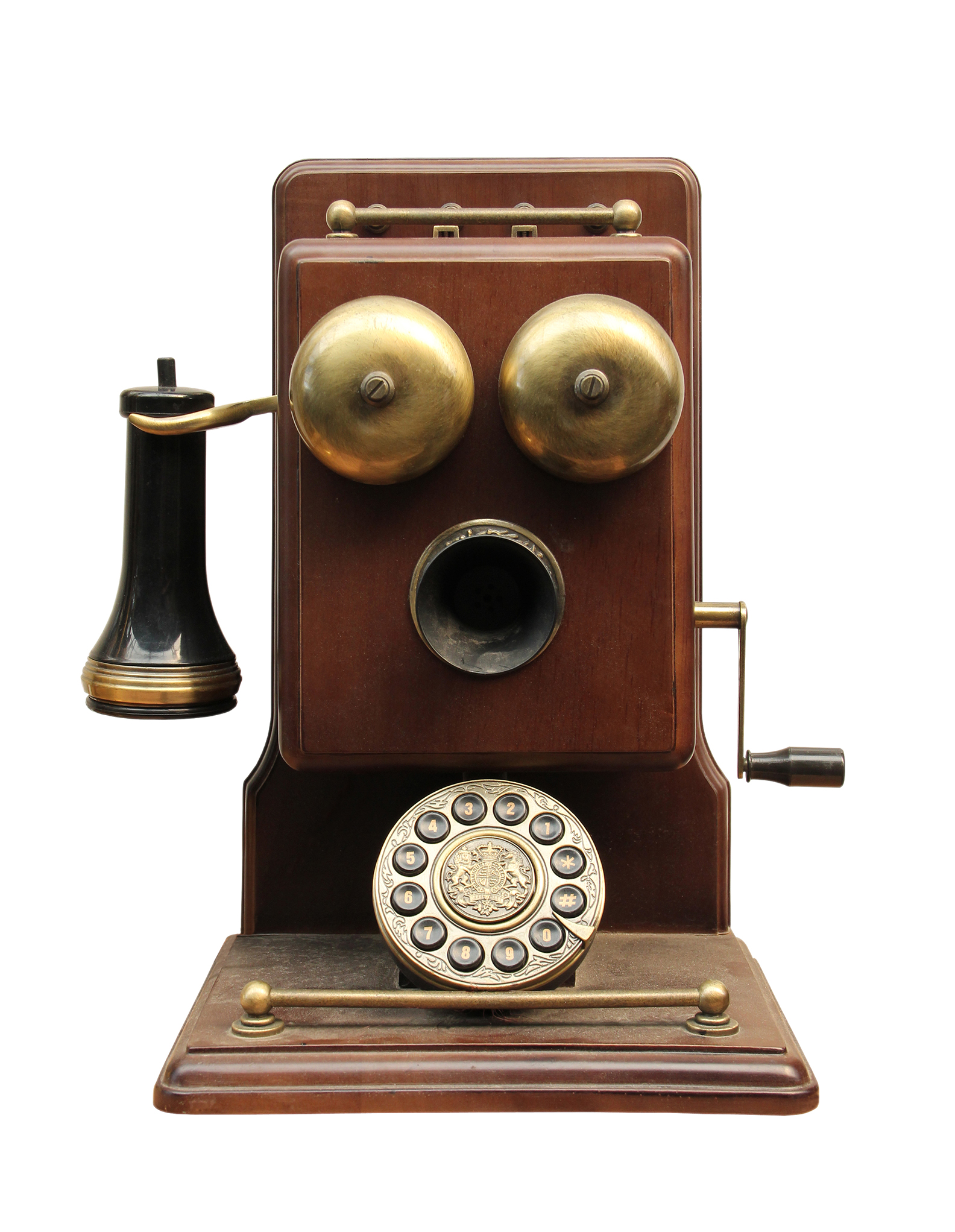 The product that I have chosen is _________________________________________________Explain the how the product you chose affects people and the environment Fill in the space below.Why do you think your technological product changed over time?_______________________________________________________________________________________________________________________________________________________________________________________________________________________________________________________________________________________________________________________________________________________________________________________Has it changed how people do things?_______________________________________________________________________________________________________________________________________________________________________________________________________________________________________________________________________________________________________________________________________________________________________________________Attach the Material sample in the box above                  HOW WHAT WHY?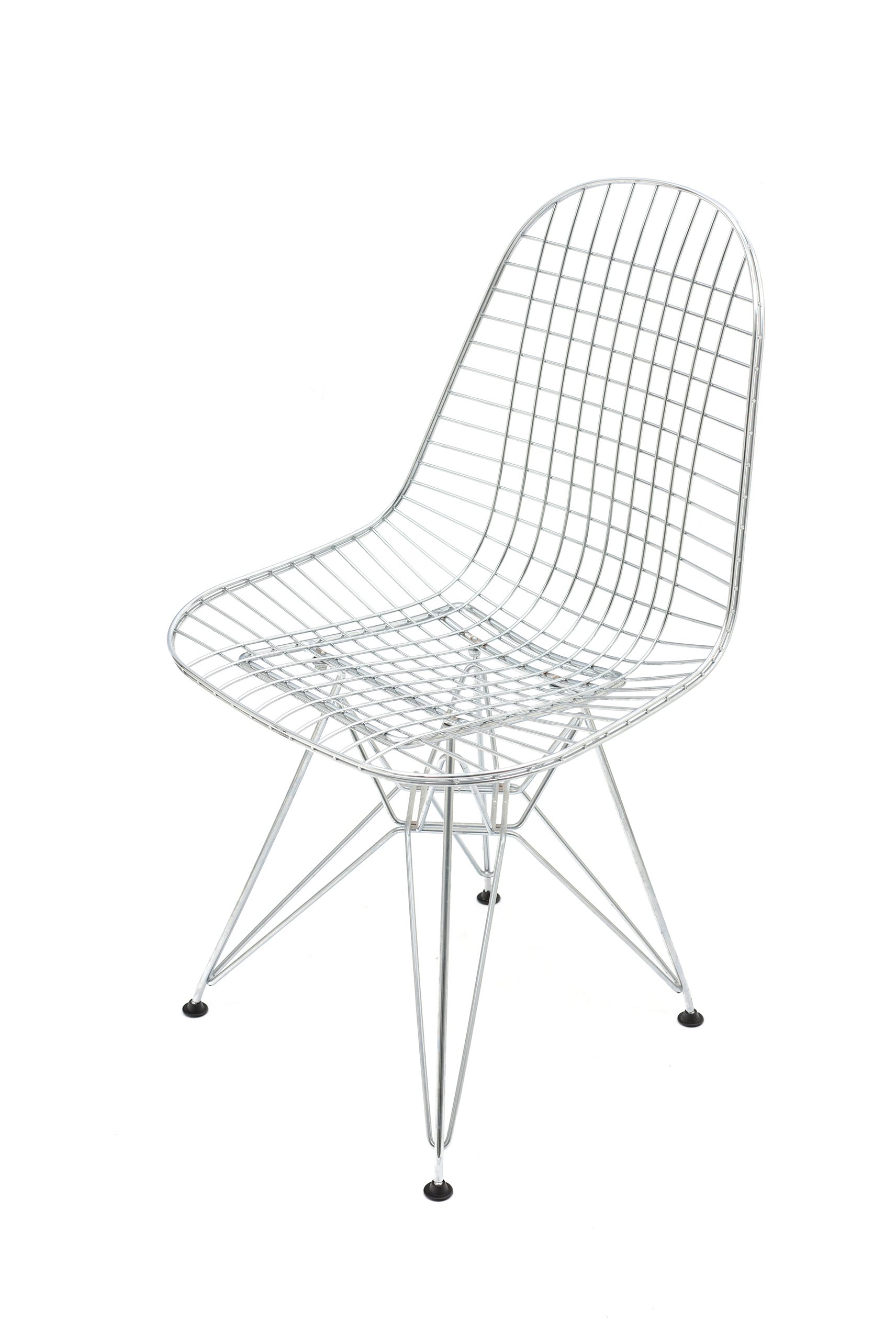 PERFORMANCE PROPERTIES OF MY MATERIALWrite in the box below words that describe the performance properties of the material you have been testing (use the performance properties sheet to help you).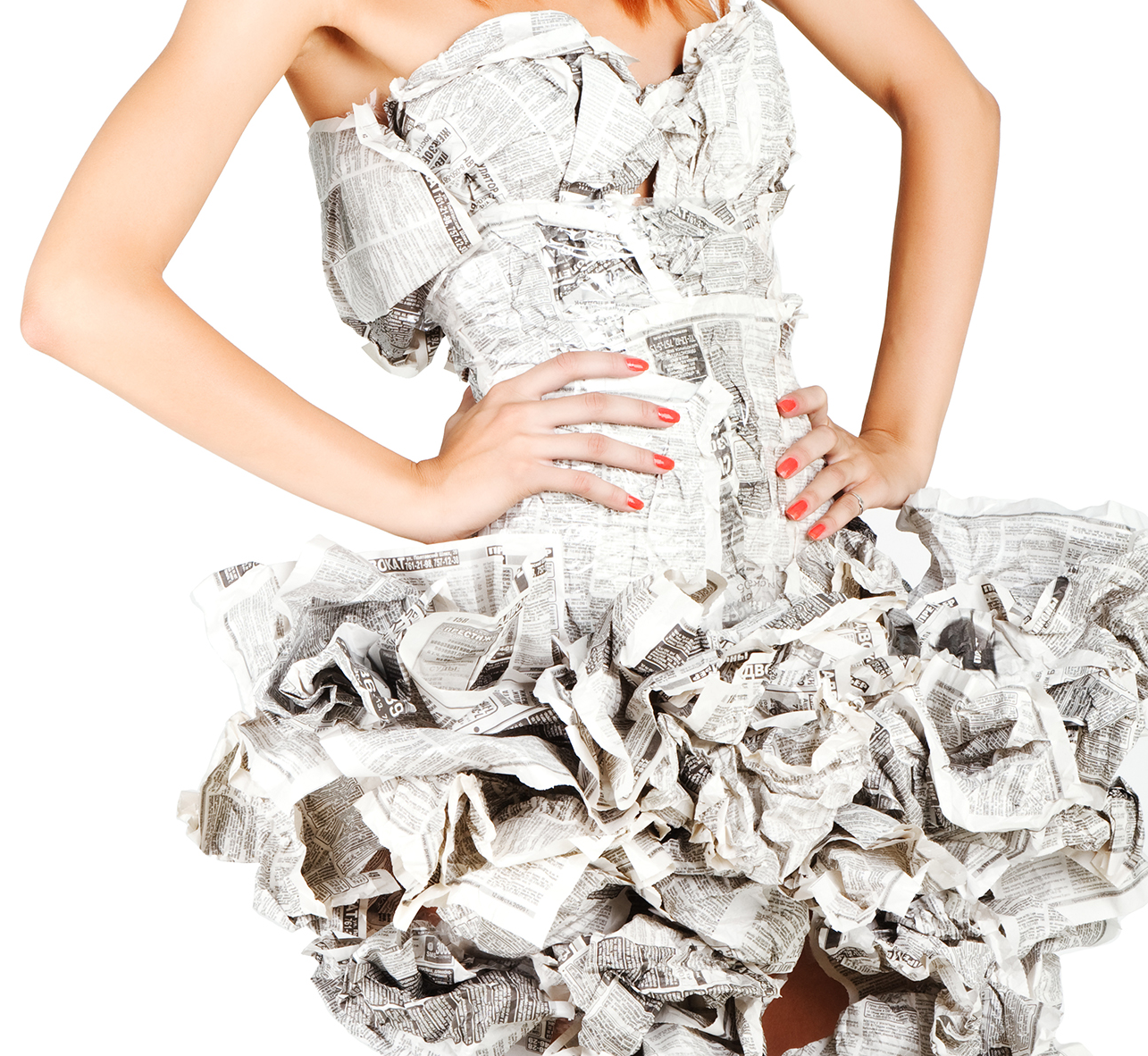 NOTESLearning Intention:  Learn to understand that technology reflects both society and the environment and                                increases what people can do.                             Level 2                             Level 3                       Level 4Learning Intention:  Learn to understand that technology reflects both society and the environment and                                increases what people can do.                             Level 2                             Level 3                       Level 4Learning Intention:  Learn to understand that technology reflects both society and the environment and                                increases what people can do.                             Level 2                             Level 3                       Level 4Learning Intention:  Learn to understand that technology reflects both society and the environment and                                increases what people can do.                             Level 2                             Level 3                       Level 4Nature of Technology Characteristics of TechnologyI can describe the relationship between the made, natural and social world.I can describe how technological outcomes have changed over time and  changed how people do things.I can describe when technology has had a positive and negative impact on society and the environment.I can describe how societal and/or environmental issues can influence what people decided to make, how they would undertake planning, the selection of resources, and how they would make and test an outcome.I can explain why particular technological outcomes have changed over time.          I can describe examples of how technology has impacted on the social world over time.I can describe examples of how technology has impacted on the natural world over time. I can identify that technological knowledge is knowledge that technologists agree is useful in ensuring a successful outcome. I can identify examples where technology has changed people's sensory perception and/or physical abilities and discuss the potential short and long term impacts of these;I can identify examples of creative and critical thinking in Technological PracticeI can identify and categorize  knowledge and skills from technology and other disciplines that have informed decisions in technological development and manufacture Learning intention: Learn to select suitable materials to construct an outcome from.                          Level 2                          Level 3                          Level 4Learning intention: Learn to select suitable materials to construct an outcome from.                          Level 2                          Level 3                          Level 4Learning intention: Learn to select suitable materials to construct an outcome from.                          Level 2                          Level 3                          Level 4Learning intention: Learn to select suitable materials to construct an outcome from.                          Level 2                          Level 3                          Level 4TechnologicalKnowledgeProductsI can describe the performance properties of different materials and say why the materials could be used for.I can describe ways of manipulating  a range of  materialsI can say why materials used in particular technological products were chosen.I can describe the properties of materials used in particular products that can be measured objectively; I can describe the properties of materials used in particular products that can be measured subjectively; I can describe how the properties combine to ensure the materials allow the product to be technically feasible and socially acceptable.I can describe examples to illustrate how the manipulation of materials contributed to a product's fitness for purpose; I can describe examples to illustrate how the transformation of materials contributed to a product's fitness for purpose; I can describe examples to illustrate how the formulation of new materials contributed to a product's fitness for purpose; I can communicate, using specialized language and drawings, material related details that would allow others to create a product that meets both technical and acceptability specifications. Level 1Level 2Level 3Technological KnowledgeTechnological ProductsI can identify materials that technological products are made from.Identify performance properties of common materials.Identify how the materials have been manipulated to make the product.I can describe the performance properties of different materials and say why the materials could be used for.I can describe ways of manipulating a range of  materials I can say why materials used in particular technological products were chosen.I can describe the properties of materials used in particular products that can be measured objectively; I can describe the properties of materials used in particular products that can be measured subjectively; I can describe how the properties combine to ensure the materials allow the product to be technically feasible and socially acceptable.Nature of TechnologyCharacteristics of TechnologyI can identify that technologyhelps to  create the made world.It involves people designing and making technological outcomes for an identified purpose.  I can identify that technological practice involves what you are making  and why, planning what to do and what resources you need to make and evaluate an outcome.I can describe the relationship between the made, natural and social world.I can describe how technological outcomes have changed over time and changed how people do things.I can describe when technology has had a positive and negative impact on society and the environment.I can describe how societal and/or environmental issues can influence what people decided to make, how they would undertake planning, the selection of resources, and how they would make and test an outcome.I can explain why particular technological Outcomes have changed over time.          I can describe examples of how technology has impacted on the social world over time.I can describe examples of how technology has impacted on the natural world over time.I can identify that technological knowledge is knowledge that technologists agree is useful in ensuring a successful outcomePositivesNegativesPeopleThe Environment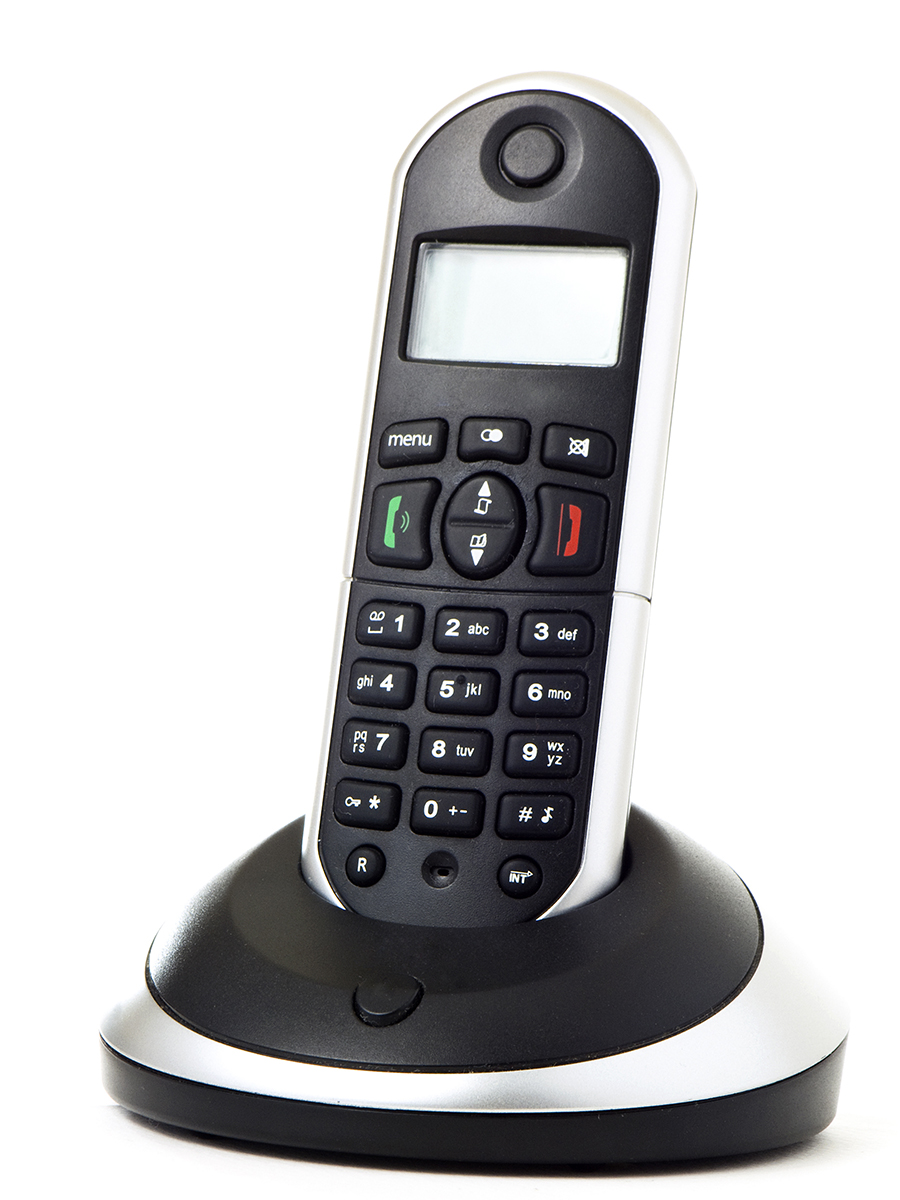 